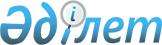 Об утверждении перечня отдельных видов товаров, работ, услуг, закупаемых у общественных объединений лиц с инвалидностью Республики Казахстан и (или) организаций, созданных общественными объединениями лиц с инвалидностью Республики Казахстан, производящих и (или) поставляющих товары, выполняющих работы, оказывающих услуги, и признании утратившими силу некоторых решений Правительства Республики КазахстанПостановление Правительства Республики Казахстан от 31 декабря 2015 года № 1181.
      Сноска. Заголовок - в редакции постановления Правительства РК от 26.10.2022 № 850 (вводится в действие по истечении десяти календарных дней после дня его первого официального опубликования).
      Вводится в действие с 1 января 2016 года.
       В соответствии с пунктом 3 статьи 51 Закона Республики Казахстан "О государственных закупках" Правительство Республики Казахстан ПОСТАНОВЛЯЕТ:
      Сноска. Преамбула - в редакции постановления Правительства РК от 26.10.2022 № 850 (вводится в действие по истечении десяти календарных дней после дня его первого официального опубликования).


      1. Утвердить прилагаемый перечень отдельных видов товаров, работ, услуг, закупаемых у общественных объединений лиц с инвалидностью Республики Казахстан и (или) организаций, созданных общественными объединениями лиц с инвалидностью Республики Казахстан, производящих и (или) поставляющих товары, выполняющих работы, оказывающих услуги.
      Сноска. Пункт 1 - в редакции постановления Правительства РК от 26.10.2022 № 850 (вводится в действие по истечении десяти календарных дней после дня его первого официального опубликования).


      2. Признать утратившими силу некоторые решения Правительства Республики Казахстан согласно приложению к настоящему постановлению.
      3. Настоящее постановление вводится в действие с 1 января 2016 года и подлежит официальному опубликованию. Перечень отдельных видов товаров, работ, услуг, закупаемых у общественных объединений лиц с инвалидностью Республики Казахстан и организаций, созданных общественными объединениями лиц с инвалидностью Республики Казахстан, производящих и (или) поставляющих товары, выполняющих работы, оказывающих услуги
      Сноска. Заголовок - в редакции постановления Правительства РК от 26.10.2022 № 850 (вводится в действие по истечении десяти календарных дней после дня его первого официального опубликования).
      Сноска. Перечень в редакции постановления Правительства РК от 24.12.2018 № 866 (вводится в действие по истечении десяти календарных дней после дня его первого официального опубликования).
      1. Производимые товары:
      1) постельное белье всех наименований, одеяло, матрацы, покрывало, подушки разные, полотенце, салфетки, наперники, чехлы на матрацы, пеленки;
      2) куртка ватная, брюки утепленные ватные, костюм теплозащитный, полукомбинезон утепленный, жилет утепленный, куртка утепленная, костюм полевой камуфлированный, брюки;
      3) костюм рабочий хлопчатобумажный, костюм полевой хлопчатобумажный, куртка полевая камуфлированная, костюм сварщика, костюм аккумуляторщика, комбинезон рабочий;
      4) костюм повара, костюм пекаря, колпаки разные;
      5) халаты разные, фартуки разные, униформа, жилет сигнальный, хирургические костюмы, бахилы хлопчатобумажные, форменная одежда производственного и хозяйственного персонала, корпе;
      6) пижамы разные, нательное мужское белье, трусы, портянки, сорочки разные, рубашки разные;
      7) косынки разные, платок носовой, подворотничок, рукавицы;
      8) шторы, полога, мешки разные;
      9) скоросшиватели, конверты, папки для бумаг, линейки;
      10) коробки упаковочные, коробки архивные;
      11) столярные изделия;
      12) мебель.
      2. Производимые и (или) поставляемые товары:
      1) тифлотехнические средства;
      2) специальные средства передвижения;
      3) обязательные гигиенические средства.
      3. Выполняемые работы:
      озеленение.
      4. Оказываемые услуги:
      1) поставка, сборка, ремонт и обслуживание реабилитационной техники для лиц с инвалидностью (костыли, трости, ходунки, подъемные устройства и механизмы, телерадиоаппаратура);
      2) ремонт и обслуживание транспортных средств для лиц с ограниченными возможностями;
      3) организация отдыха и санаторно-курортного лечения лиц с инвалидностью;
      4) уборка помещений и территорий, клининговые услуги;
      5) благоустройство, озеленение;
      6) полиграфические услуги;
      7) прачечные услуги.
      Сноска. Пункт 4 с изменениями, внесенными постановлением Правительства РК от 26.10.2022 № 850 (вводится в действие по истечении десяти календарных дней после дня его первого официального опубликования).

 Перечень
утративших силу некоторых решений Правительства
Республики Казахстан
      1. Постановление Правительства Республики Казахстан от 31 января 2011 года № 64 "Об утверждении перечня отдельных видов товаров, работ, услуг, закупаемых у общественных объединений инвалидов Республики Казахстан и организаций, созданных общественными объединениями инвалидов Республики Казахстан, производящих и (или) поставляющих товары, выполняющих работы, оказывающих услуги" (САПП Республики Казахстан, 2011 г., № 16, ст. 193).
      2. Постановление Правительства Республики Казахстан от 4 мая 2014 года № 431 "О внесении изменений в постановление Правительства Республики Казахстан от 31 января 2011 года № 64 "О некоторых вопросах осуществления государственных закупок у организаций, созданных общественными объединениями инвалидов" (САПП Республики Казахстан, 2014 г., № 32, ст. 285).
      3. Постановление Правительства Республики Казахстан от 7 августа 2015 года № 618 "О внесении изменений в постановление Правительства Республики Казахстан от 31 января 2011 года № 64 "О некоторых вопросах осуществления государственных закупок у общественных объединений инвалидов Республики Казахстан и организаций, созданных общественными объединениями инвалидов Республики Казахстан" (САПП Республики Казахстан, 2015 г., № 43, ст. 325).
					© 2012. РГП на ПХВ «Институт законодательства и правовой информации Республики Казахстан» Министерства юстиции Республики Казахстан
				
      Премьер-МинистрРеспублики Казахстан

К. Масимов
Утвержден
постановлением Правительства
Республики Казахстан
от 31 декабря 2015 года № 1181Приложение
к постановлению Правительства
Республики Казахстан
от 31 декабря 2015 года № 1181